Name: ____________________Table:_______	Period: ____Date: ______CH 3 Angle Relationships SBAC Practice_ClassworkChapter 3 Angle Review -- Identify the type of angles shown.  Then write a brief descriptionINTERIOR ANGLES AND EXTERIOR ANGLE MEASURES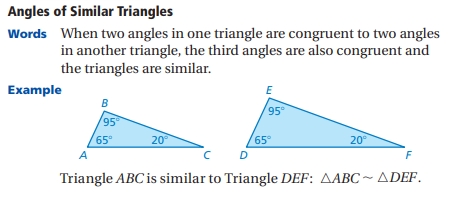 Supplementary Angles (Sum is 180o)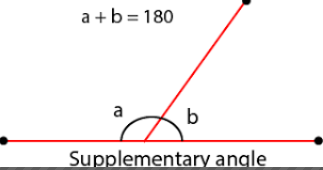 Vertical Angles (CONGRUENT )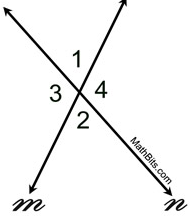 Sum of the interior angles of a polygon, S.n = number of sides of the polygonEXAMPLE:Hexagon (6 sides)S = (6-2)∙ 180 = 720oSum of the exterior angles of a polygonALL POLYGONS EXTERIOR ANGLES’ SUM IS 360o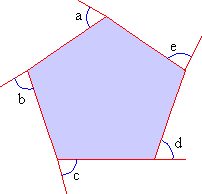 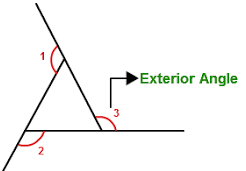 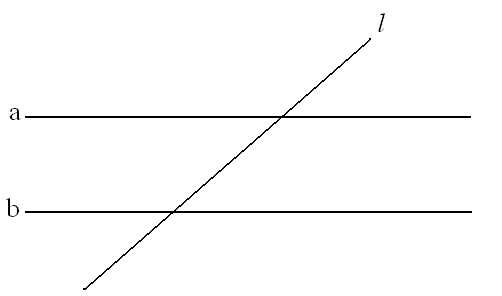 __________________________ angles__________________________ angles__________________________ angles_________________________ angles__________________________ angles__________________________ anglesDescribe 2 ways you can find the measure of Angle 5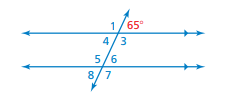 Find the measures of the interior angles.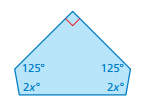 Find the measure of the exterior angle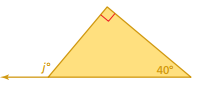 Can a pentagon have interior angles that measure 120o, 105o, 65 o, 150o, and 95o?  Explain.Find the measure of the exterior angles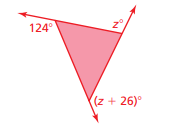 Find the measure of the exterior anglesAre the triangles similar?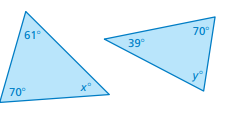 Are the triangles similar?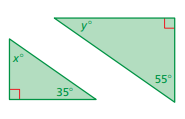 